Dear Parents and Carers,I am delighted to be able to write my first letter as the new Interim Headteacher of Redwood School. I feel extremely honoured and privileged to be able to continue to build upon the success the school has already achieved under the leadership of Clare John. Most of you will know me, as I have been the Deputy Headteacher at Redwood for the past 5 years. Prior to Redwood, I led a pupil referral unit in Tameside after leaving mainstream where I held roles such as SENCo, Head of Year and Teacher. Last October I returned from maternity leave after having my beautiful son, Jack. I am a very proud mother, navigating her way through motherhood.  I have always strived to ensure the best for all young people I serve, and will continue to do so, as I am aware of the responsibility that the staff and I have in ensuring the highest standard of provision and care is offered to your child/children.  I am also pleased to announce that as part of the interim model, David Butterworth and Abi Tasker, who you also will be familiar with, will be supporting me as Interim Deputy Headteachers and with the unwavering support of the whole school team, we are extremely excited about the journey ahead. We were thrilled to see our students return to school yesterday and start to settle back into school life. Welcoming lots of new faces to our year 7 cohort, we were keen to ensure that your children were met with smiles and faces excited to see them. We will be in tutor groups until the end of next week as we feel it is vital to build on and secure strong relationships between our staff, our students and our families across Redwood. It also allows everyone to familiarise themselves with the new school year. As always, we are keen to keep building our school community and continue to look for ways to work with and engage our families. Keep an eye out on our website and social media pages for parent and community events as we would love to see you there. These events are a great opportunity for you to meet other families, staff and professionals for a chat with a brew and probably a biscuit or cake!Please be assured that I will do my utmost, as your Interim Headteacher, to ensure that things remain as consistent as possible during this period of change and that we will keep you updated on any developments at Redwood, including information around the recruitment for a substantive Headteacher. Have a lovely day, 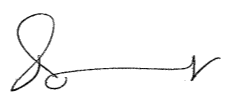 Miss Joanne ConnorInterim Headteacher